"День птиц"Чтобы узнать тему нашего занятия вы должны разгадать загадки Вопросы:Всех я вовремя бужу,
Хоть часов не завожу (Петух.)На когтях на ствол сосновый
Влез монтер красноголовый.
Он трудился на весу,
Но не вспыхнул свет в лесу (Дятел. )Верещуньи, белобоки,
И зовут их всех  (. Сороки)Ей на месте не сидится:
Все летает целый день,
Суетится, суетится,
Целый день звенит: "Тень-тень!"
Угадай-ка что за птица?
То веселая  (Синица.)И в лесу, заметьте, дети,
Есть ночные сторожа.
Сторожей боятся этих
Мыши - прячутся, дрожа:
Очень уж суровы
Филины и  (Совы.)Тема нашего занятия- "Наши друзья птицы".Ведущий. Уже почти век орнитологи всего мира традиционно отмечают 1 апреля Международный день птиц. Начало этому празднику положено в 1906 году, когда была подписана Международная конвенция об охране птиц. В России День птиц появился в 1926 году по инициативе юных натуралистов. В сороковые годы эта добрая традиция была прервана, а в 1996 году возобновлена.Люди давно стали привечать птиц: строить скворечники, обустраивать гнездовья, подкармливать птиц зимой. В русском народном календаре многие приметы связаны с птицами. Вспомним сегодня некоторые из них.15 января -день Кура и Курки, Петуха и Курицы. Петух в представлении наших предков - воин. Он стоит на страже всего белого света. "Месяц на ущерб, а нечистая сила - на свет", - пугали старики. Но петух поет три раза и загоняет бесовское отродье под пни, под колоды, в болотные урочища. О петухе сложено:Два раза родился, 
Ни разу не крестился, 
А черт его боится.Жива до сих пор в деревнях примета: в новый дом сперва нужно пустить ночевать кошку и петуха, лишь после этого можно считать, что жизнь в нем будет и спокойна и легка.15 февраля - Сретенье. Зима весну встречает, заморозить красную хочет, а сама силы теряет. День этот еще зимобором называется. Воробей, встревая в эту "схватку", чириканьем подбадривает весну.9 марта птица гнездо завивает. Существовала примета: если птица начинала вить гнезда на солнечной стороне дерева, то жди холодного лета.17 марта - Герасим - грачевник. Грач - работяга. Потому и тот, кто родился в этот день, считается наделенным особо сильным стремлением заботиться о своем хозяйстве.7 апреля - Благовещенье. В этот день в обычае было давать волю птицам. Девушки, выкупая птиц у ловцов, выпускали их на волю и приговаривали:Синички-сестрички, 
Тетки-чечетки, 
Краснозобые снегирюшки, 
Щеглята-молодцы, 
Воры воробьи! 
Вы по воле полетайте. 
Вы на вольной поживите, 
К нам весну скорей ведите!В этот день, как говорили в старину, птица гнезда не вьет, девка косы не плетет.Рассказчик (7): Дети на Благовещенье бежали на заре на горку, зажав в руке испеченного жаворонка, и кричали:Кулики-жаворонки, 
Летите в одонки 
Летите из-за моря, 
Несите здоровья, 
Первое коровье, 
Второе овечье, 
Третье человечье.4 мая из райского сада прилетает птица сирин. В этот день весь яблоневый сад стоит в цвету. Даже самому занятому человеку, у которого дел невпроворот, вменялось посидеть под яблоней, чтобы к нему возвратилось сладостное чувство покоя и здоровья. Существует представление, что только счастливый человек может услышать пение райской птицы - девы сирин.8 мая - Марк-ключник. Он открывает синие дали ключиком от лета. В деревнях в этот день ждали прилета певчих птиц.15 мая - соловьиный день. Старые люди примечали: запоёт соловушка в этот день - с хлебом будешь. По народной примете, соловей начнет петь, когда с березового листа воды напьется (когда у березы лист настолько развернётся, что на нём сможет уместиться капля росы).29 июня -Тихон. На Тихона все певчие птицы кроме соловья и кукушки, затихают.15 июля - Берегиня. По языческому преданию, выплывала в этот день на речку утица. Она "связывала" между собой два берега: от одного берега к другому тянулся за ней "смеющийся" след. Утица выходила на берег, оборачивалась красной девицей. Это и была Берегиня, древняя богиня. Она хранила крестьян, живущих по берегам рек, от всяких напастей.И вот приходит пора улетать птицам в дальние страны. Ласточки улетали "в три раза - в три спаса". 14 августа - Медовый спас, 19 августа - Яблочный, 29 августа - Третий спас. На Третий спас в деревне святят новые колодцы. Ласточки летят, по народному поверью, в вереи, вереницей бросаются на прощание в колодезный сруб. И с этой поры вода в колодце становится сладкой и чистой. Вот как в народе говорят о ласточке:Шитовило-бытовило, 
Спереди шильце, сзади вильце, 
Сверху синенькое суконце, 
С исподу бело полотенце.28 сентября - Никита-гусепролет. Про гусей издавна говорят: гуси на хвосте зиму тащат. 1 октября - Орина - журавлиный лет. Орина дает путь журавлям. Заговаривает ветра, что по птичьим крыльям бьют. Забота у Орины - журавлиным ключом вовремя отомкнуть подоблачные пути. Все в деревне спешили в этот день на Красную горку (на самое высокое место) и кричали журавлиному клину: "Колесом дорога!" Это чтобы птицы возвернулись к родным просторам.12 ноября справляли в деревне Синицын день. В этот день прилетали птицы-зимники: синицы, щеглы, сойки, свиристели... "Невелика птичка-синичка, и та свой праздник помнит", - говорили в народе.  Какие поговорки и пословицы вы знаете о птицах?Послушайте .На чужой сторонушке рад своей воронушкеЛучше синица в руках... (чем журавль в небе.)У каждой птицы... (своя песня.)Цыплят по осени... (считают.)Слово не воробей... (вылетит - не поймаешь.)Рано пташечка запела... (как бы кошечка не съела.)Всякий кулик свое... (болото хвалит.)Интересное о птицах.Что за птица – рыболов? (БАКЛАН). Баклан прекрасно ныряет на глубину до 5 метров и плавает так быстро под водой, что от него трудно уйти и самой ловкой рыбке. Каждая птица съедает в день 700-800 г рыбы. Бакланы воруют рыбу из сетей, охотятся на нее вблизи берегов и в море, истребляют ее, когда она идет на нерест.Что за птица птица-плотник? (ДЯТЕЛ). Дятлы долбят кору деревьев целыми часами, доставая оттуда насекомых. Поэтому и говорят: "Заладил, как дятел".Что за птица л есная кошка? (ИВОЛГА). Иволга действительно умеет кричать кошкой. А перед грозой иволга обычно сидит на макушке высокого дерева среди густой зелени, издавая звуки, напоминающие игру на флейте.Что за птица птица-строитель? (ЛАСТОЧКА). Самыми искусными строителями считают иволгу и ласточку. Гнезда ласточек-саланган или стрижей-саланган съедобны. Они построены из слюны. Из этих гнезд варят суп.Птица-акробат (ПОПОЛЗЕНЬ). Своё имя эта птица получила от слова "ползать". Она действительно ползает по стволам деревьев, но ползает особенно. Поползень -единственная птица, которая умеет бегать по стволу и вверх и вниз головой.Пернатый солист (СОЛОВЕЙ). Недаром об этой птице говорят: "В лесном оркестре он первая скрипка - самая трепетная, самая звонкая". Да, певец он прекрасный! А внешность у этой птички самая обычная.Среди полезных насекомоядных птиц соловьи занимают одно из первых мест, поскольку в большом количестве уничтожают насекомых-вредителей.Ночной хищник (СОВА). У этой птицы необычная внешность. Сова - единственная птица, у которой оба глаза "на лице". Но голова совы поворачивается на 180 градусов, поэтому сова может смотреть вбок и даже назад. Сова охотится ночью и питается мышами. Совы глотают мышей целиком.Легкомысленная мамаша (КУКУШКА). Кукушки кладут свои яички в гнёзда разных птиц. Но каждая кукушка "специализируется" на каком-нибудь определённом виде. Например, одни кукушки подкладывают свой яйца только малиновке, другие кукушки - пеночке, третьи- мухоловке, то есть мелким птичкам. Яйца кукушки не отличаются от яиц хозяев гнезда не только по окраске, но и по величине.Кукушонок появляется из яйца раньше других птенцов. Поэтому, когда вылупляются другие птенцы, кукушонок уже может действовать. И хотя он ещё слепой (глаза у кукушонка открываются на пятый день), он выбрасывает других птенцов на землю. Только таким способом кукушонок может сохранить свою жизнь. Его новые родители не могут прокормить всех птенцов. Кукушата очень много едят. Эта прожорливость у кукушонка с возрастом увеличивается. Взрослая кукушка за час может съесть до 100 гусениц. Она ест даже таких насекомых, особенно гусениц, которых не едят другие птицы, потому что они ядовитыЕсли вы прочитаете книгу Виталия Бианки "Наши птицы", то узнаете много интересного о наших пернатых друзьях. Узнаете, кто самый лучший певец, самый искусный строитель, лучший пловец и ныряльщик, лучший летун, бегун, Лазун, какие птицы самые дружные, самые большие и сильные, самые маленькие, самые яркие, самые пушистые и самые смешные. Познакомьтесь с выставкой книг и запомните, в каких ещё книгах вы можете узнать о жизни птиц.А мы продолжаем весёлое путешествие по птичьему царству. Предлагаю вам выполнить следующее задание:Вот и заканчивается наш разговор о наших друзьях - птицах. Что нового и интересного для себя вы открыли на этом занятии?В заключении нашего занятиямне бы хотелось вам напомнить о том, что человек должен не только много знать о природе, но и беречь, охранять её.О бережном отношении к природе лучше поэтов не скажешь. Вслушайтесь в эти строки.Учитель:                    Просьба.
                Н.А.Заболоцкий.
Раненая птица в руки не давалась, 
Раненая птица птицей оставалась.
Этот сон давнишний до сих пор мне снится-
На траве кровавой вздрагивала птица.
Птицы, рыбы и звери
В души людям смотрят.
Вы их жалейте, люди!
Не убивайте зря!
Ведь небо без птиц - не небо!
А море без рыб - не море!
А земля без зверей - не земля!
Люди-исполины, люди-великаны,
Есть у вас винтовки, сети и капканы.
Есть у вас бесстрашье, сила есть навечно,
И должно быть сердце. Сердце человечье!
Люди-человеки, страны и народы.
Мы теперь навечно должники природы.
Надо с этим долгом как-то расплатиться.
Пусть расправит крылья раненая птица!Ну а сейчас несколько заданий.
1.По небу лебеди плывут
Белые пёрышки вьются слегка
Здравствуёте лебеди – облака
Вот такая зарисовка
Ты внимательно смотри
Буквы все мне назови.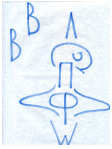 2.         Хлопайте – если название цветка, 
Машите руками – если название птицы,
И помолчите – если название дерева(Дятел, ромашка, берёза, тюльпан, воробей, осина, сова, одуванчик, василёк, голубь, тополь, гвоздика, дуб, ель, ласточка, роза, аист, пальма, цапля, колокольчик). 3 конкурс загадок «Узнай птицу»1Листья падают с осин,                                              Мчится в небе острый клин.(журавль)                   2.Угадайте, что за птицаСкачет по дорожке,Словно кошки не боится –Собирает крошки,А потом на ветку прыгИ чирикнет: «Чик-чирик!»(воробей)3.Как лиса среди зверей,Эта птица всех хитрей.Прячется в зеленых кронах,А зовут ее…(ворона)4.Кто присел на толстый сукИ стучит: « Тук-тук, тук-тук!»(дятел)5.Угадай, какая птица,Бойкая, задорная,Ловкая, проворная,Звонко тенькает: «Тень, тень!Как хорош весенний день!» (синица)6.Кто летает, кто стрекочет-                                        Рассказать нам новость хочет? (сорока)7.Грудка ярче, чем заря,У кого? ( у снегиря)8.Маленький певец леснойЛучше всех поет весной! ( соловей)9.Мы в скворечнике живем,Песни звонкие поем. (скворцы)10.Эта птица никогдаДля птенцов не вьет гнезда. (кукушка)Кто по тропочке идетБыстрыми шажками,Длинным хвостиком трясет?Догадайтесь сами! (трясогузка)11.Весь день на воде, а водой                            не насытится.(утка)4.. Птичьи разговоры». Кто как разговаривает?  Гуси        -       гогочут       Журавли     -   кричат Утки     -       крякают        Вороны     -    каркают                 Голуби      -    воркуют       Совы    -     ухают                  « Подскажи словечко ».1 ) В лесу ночном кукует птица,     Она назвать себя боится…     - Ку – ку, ку – ку! – не спит опушка,     А птицу эту звать…                               ( Кукушка ).2 ) Нам в хозяйстве помогает     И охотно заселяет     Деревянный свой дворец     Темно – бронзовый …                           ( Скворец ).3 ) На скале он строит дом.     Разве жить не страшно в нем ?     Хоть кругом и красота, но такая высота.     Нет, хозяин не боится     Со скалы крутой скатиться –     Два могучие крыла  у хозяина …         ( Орла ).4 ) На одной ноге стоит,      В воду пристально глядит.      Тычет клювом наугад –      Ищет в речке лягушат.      На носу повисла капля,      Узнаешь? Ведь это …                           ( Цапля ).       "Найдите ошибки"Для перины и подушки 
Мягкий пух дают лягушки.(Не лягушки, а утки, гуси)Под клювом огромный для рыбы карман 
Имеет умелый рыбак - пеликан.(Все верно)Слышишь крики пастуха? 
Гонит в стадо петуха.(Не петуха, а корову)Спят ночами утки 
В конуре иль будке.(Не утки, а собаки)Глаза у сов, как бусинки,
Яркие, малюсенькие.(Не у сов, а у синиц)В строй цыплятки все встают 
И идут скорей на пруд.(Не цыплята, а утята)Итог занятия 